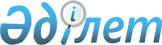 2014-2016 жылдарға арналған аудандық бюджет туралыМаңғыстау облысы Маңғыстау аудандық мәслихатының 2013 жылғы 12 желтоқсандағы № 14/114 шешімі. Маңғыстау облысының Әділет департаментінде 2014 жылғы 10 қаңтарда № 2335 болып тіркелді      РҚАО-ның ескертпесі.

      Құжаттың мәтінінде түпнұсқаның пунктуациясы мен орфографиясы сақталған.      Қазақстан Республикасының 2008 жылғы 4 желтоқсандағы Бюджет кодексіне, Қазақстан Республикасының «Қазақстан Республикасындағы жергілікті мемлекеттік басқару және өзін-өзі басқару туралы» 2001 жылғы 23 қаңтардағы Заңына және Маңғыстау облыстық мәслихатының 2013 жылғы 10 желтоқсандағы № 13/188 «2014-2016 жылдарға арналған облыстық бюджет туралы» шешіміне (нормативтік құқықтық кесімдерді мемлекеттік тіркеу Тізілімінде 2013 жылы 26 желтоқсандағы № 2323 болып тіркелген) сәйкес аудандық мәслихат ШЕШІМ ЕТТІ:



       1. 2014-2016 жылдарға арналған аудандық бюджет тиісінше қосымшаға сәйкес, оның ішінде 2014 жылға мынадай көлемдерде бекітілсін:

      1) кірістер – 6 523 268,2 мың теңге, оның ішінде:

      салықтық түсімдер бойынша - 4 275 848,0 мың теңге;

      салықтық емес түсімдер бойынша – 18 052,8 мың теңге;

      негізгі капиталды сатудан түсімдер- 14 282,0 мың теңге; 

      трансферттер түсімдері бойынша - 2 215 085,4 мың теңге;

      2) шығындар – 6 557 797,5 мың теңге;

      3) таза бюджеттік кредиттеу – 62 537,0 мың теңге, оның ішінде:

      бюджеттік кредиттер - 72 221,0 мың теңге;

      бюджеттік кредиттерді өтеу – 9 684,0 мың теңге; 

      4) қаржы активтерімен жасалатын операциялар бойынша сальдо - 0 теңге, оның ішінде:

      қаржы активтерін сатып алу - 0 теңге;

      мемлекеттік қаржы активтерін сатудан түсетін түсімдер - 0 теңге.

      5) бюджет тапшылығы (профициті) – 97 066,3 мың теңге;

      6) бюджет тапшылығын қаржыландыру (профицитін пайдалану) - 97 066,3 мың теңге, оның ішінде:

      қарыздар түсімі – 69 443,0 мың теңге;

      қарыздарды өтеу – 9 684,0 мың теңге;

      бюджет қаражатының пайдаланылатын қалдықтары- 37 307,3 мың теңге. 

      Ескерту. 1-тармақ жаңа редакцияда - Маңғыстау облысы Маңғыстау аудандық мәслихатының 21.11.2014 № 21/170 (01.01.2014 бастап қолданысқа енгізіледі) шешімімен.



      2. 2014 жылға аудан бюджетіне кірістерді бөлу нормативтері мынадай көлемде белгіленсін:



      1) Төлем көзінен ұсталатын кірістен алынатын жеке табыс салығы – 100 пайыз;



      2) Төлем көзінен ұсталмайтын кірістен алынатын жеке табыс салығы - 100 пайыз;



      3) Төлем көзінен салық салынатын шетелдік азаматтар табыстарынан ұсталатын жеке табыс салығы - 100 пайыз;



      4) Әлеуметтік салық – 100 пайыз.

      Ескерту. 2-тармаққа өзгерістер енгізілді - Маңғыстау облысы Маңғыстау аудандық мәслихатының 11.03.2014 № 15/125; 24.04.2014 № 17/148; 15.09.2014 № 20/166 (01.01.2014 бастап қолданысқа енгізіледі) шешімдерімен.

       

3.2014 жылға арналған аудандық бюджетте мына көлемде республикалық бюджеттен ағымдағы мақсатты трансферт қарастырылғаны ескерілсін:

      252 156 мың теңге - мемлекеттік білім беру тапсырысын мектепке дейінгі бiлiм беру мекемелерінде іске асыруға;

      128 627 мың теңге - жергілікті бюджеттен қаржыландырылатын мемлекеттік қызметкерлер болып табылмайтын мемлекеттік мекемелер қызметкерлеріне, сонымен қатар мемлекеттік кәсіпорындар қызметкерлеріне 2014 жылдың 1 сәуірінен бастап ерекше жағдайдағы еңбегі үшін лауазымдық жалақысына ай сайын 10 пайыз көлемінде қосымша төлеуге;

      2 577 мың теңге –мемлекеттік атаулы әлеуметтік көмек төлеуге.

      Ескерту. 3-тармақ жаңа редакцияда - Маңғыстау облысы Маңғыстау аудандық мәслихатының 21.11.2014 № 21/170 (01.01.2014 бастап қолданысқа енгізіледі) шешімімен.



      3-1. 2014 жылға арналған аудандық бюджетте облыстық бюджеттен 428 017,4 мың теңге көлемінде субвенция қарастырылсын.

      Ескерту. Шешім 3-1 тармақпен толықтырылды - Маңғыстау облысы Маңғыстау аудандық мәслихатының 21.11.2014 № 21/170(01.01.2014 бастап қолданысқа енгізіледі) шешімімен.

       

4.2014 жылға арналған аудандық бюджетте мына көлемде республикалық бюджеттен дамуға арналған мақсатты трансферт қарастырылғаны ескерілсін:

      379 495 мың теңге - инжернерлік- коммуникациялық инфрақұрылымды жобалау, дамыту, жайластыру және (немесе) сатып алуға.

      Ескерту. 4-тармақ жаңа редакцияда - Маңғыстау облысы Маңғыстау аудандық мәслихатының 21.11.2014 № 21/170 (01.01.2014 бастап қолданысқа енгізіледі) шешімімен.

       

4-1.2014 жылға арналған аудандық бюджетте мына көлемде облыстық бюджеттен дамуға арналған мақсатты трансферт қарастырылғаны ескерілсін:

      137 973 мың теңге – Шебір селосынан 200 орындық селолық клуб құрылысын салуға;

      118 292 мың теңге - Жыңғылды селосынан көлік жолының құрылысын салуға.

     Ескерту. Шешім 4-1 тармақпен толықтырылды - Маңғыстау облысы Маңғыстау аудандық мәслихатының 21.11.2014 № 21/170(01.01.2014 бастап қолданысқа енгізіледі) шешімімен.



      5.2014 жылға арналған аудандық бюджетте мына көлемде республикалық бюджеттен бюджеттік кредиттің қарастырылғаны ескерілсін: 

      69 443 мың теңге- ауылдық елді мекендердегі әлеуметтік саланың мамандарын әлеуметтік қолдау шараларын іске асыруға.

      Ескерту. 5-тармақ жаңа редакцияда - Маңғыстау облысы Маңғыстау аудандық мәслихатының 21.11.2014 № 21/170 (01.01.2014 бастап қолданысқа енгізіледі) шешімімен.



      6. Құқық берілсін:



      1) Атаулы және мерекелік күндер құрметіне біржолғы әлеуметтік көмек:

      22 наурыз мерекесіне:

      «Алтын алқа», «Күміс алқа» алқаларымен марапатталған көп балалы аналарға – 2 айлық есептік көрсеткіш мөлшерінде;

      1986 жылғы 26 сәуірдегі Чернобыль АЭС-індегі апат күніне:

      Чернобыль АЭС-індегі апаттың салдарын жоюға қатысқанда мүгедек болған адамдарға 60 000 теңге мөлшерінде;

      1986-1987 жылдардағы Чернобыль АЭС-індегі апаттың салдарын жоюға қатысушыларға 50 000 теңге мөлшерінде;

      1988-1989 жылдары Чернобыль АЭС-індегі апаттың салдарын жоюға  қатысушыларға 20 000 теңге мөлшерінде; 

      Ұлы Жеңіс күніне (9 мамыр):

      Ұлы Отан соғысының қатысушылары мен мүгедектеріне біржолғы 100 000 теңге мөлшерінде;

      Ұлы Отан соғысы жылдарында соғыста қаза тапқан әскери жауынгерлердің қайта тұрмыс құрмаған жесірлеріне 40 000 теңге мөлшерінде;

      Ұлы Отан соғысы жылдарында тылдағы жанқиярлық еңбегі мен мінсіз қызметі үшін бұрынғы Кеңестік Социалистік Республикасы Одағының ордендерімен және медальдарымен наградталған адамдарға 10 000 теңге мөлшерінде;

      1941 жылғы 22 маусым мен 1945 жылғы 9 мамыр аралығында 6 айдан кем емес істегендер (қызмет еткендер) жұмыс істегені туралы еңбек кітапшасында жазбасы немесе стаж белгілеу арнайы комиссия шешімі немесе мұрағаттық анықтамасы бар тыл еңбеккерлеріне 10 000 теңге мөлшерінде;

      жеңілдіктер мен кепілдіктер бойынша Ұлы Отан соғысының мүгедектеріне теңестірілген адамдарға 60 000 теңге мөлшерінде;

      жеңілдіктер мен кепілдіктер бойынша Ұлы Отан соғысының қатысушыларына теңестірілген адамдарға 50 000 теңге мөлшерінде;

      Ұлы Отан соғысының қатысушыларына теңестірілген адамдардың басқа да санаттарына (Ұлы Отан соғысы жылдарында соғыста қаза тапқан әскери жауынгерлердің қайта тұрмыс құрмаған жесірлерінен басқа) 10 000 теңге мөлшерінде; 

      Дүниежүзілік қарттар күніне (1 қазан):

      жасына байланысты әлеуметтік жәрдемақы алушыларға және 70 жастан асқан зейнеткерлерге - 2 айлық есептік көрсеткіш мөлшерінде;

      Мүгедектер күніне (қазанның екінші жексенбісі): 

      мүгедек балаларға және барлық топтағы мүгедектерге - 2 айлық есептік көрсеткіш мөлшерінде;

      Қазақстан Республикасының Конституция күніне (30 тамыз):

      асыраушысынан айрылуына байланысты мемлекеттік әлеуметтік жәрдемақы алушылардың балаларына - 8 айлық есептік көрсеткіш мөлшерінде;

      Қазақстан Республикасына сіңірген ерекше еңбегі үшін зейнетақы тағайындалған адамдарға - 60 айлық есептік көрсеткіш мөлшерінде;

      облысқа сіңірген еңбегі үшін дербес зейнетақы тағайындалған адамдарға - 36 айлық есептік көрсеткіш мөлшерінде.



      2) Әлеуметтік көмекті тоқсан сайын төлеуге: 

      мүгедектігі бойынша мемлекеттік әлеуметтік жәрдемақы алушыларға - 1,5 айлық есептік көрсеткіш мөлшерінде;



      3) Ай сайын төлеуге:

      үйден оқып және тәрбиеленетін бала кезден мүгедек балаларға - 5 айлық есептік көрсеткіш мөлшерінде;

      коммуналдық шығындарын жабуға жанбасылық табыстан артық отбасыларға қолданыстағы заңнамамен белгіленген тәртіппен қаралған қаржы көлемінде тұрғын үй көмегі. 



      4) Аз қамтамасыз етілген және аса мұқтаж отбасыларға өмірлік қиын жағдайлар туындағанда белгіленген тәртіппен қаралған қаржы көлемінде біржолғы материалдық көмек төлеуге.



      5) Жоғарғы оқу орындарында білім алушы тұрғындардың әлеуметтік осал топтарына жататын студенттердің оқу ақысын жылына, степендиясын ай сайын төлеуге.



      6) Ауылдық елді мекендерде тұратын және жұмыс істейтін мемлекеттік денсаулық сақтау, әлеуметтік қамсыздандыру, білім беру, мәдениет және спорт мемлекеттік ұйымдарының мамандарына біржолғы әлеуметтік көмек төлеуге – 12 100 теңге.



      7. Қазақстан Республикасы Еңбек кодексінің 238-бабының 2 және 3- тармақтарына сәйкес, ауылдық жерде жұмыс істейтін денсаулық сақтау, әлеуметтік қамсыздандыру, білім беру, мәдениет, спорт және ветеринария салаларының азаматтық қызметшілеріне бюджет қаражаты есебінен қызметтің осы түрлерімен қалалық жағдайда айналысатын азаматтық қызметшілердің жалақыларымен және ставкаларымен салыстырғанда кемінде жиырма бес процентке жоғары лауазымдық жалақылар мен тарифтік ставкалар белгіленсін.

      Ескерту. 7-тармақ жаңа редакцияда - Маңғыстау облысы Маңғыстау аудандық мәслихатының 21.11.2014 № 21/170 (01.01.2014 бастап қолданысқа енгізіледі) шешімімен.

       

8.Аудан әкімдігінің резерві 576 мың теңге сомасында бекітілсін.

      Ескерту. 8-тармақ жаңа редакцияда - Маңғыстау облысы Маңғыстау аудандық мәслихатының 21.11.2014 № 21/170 (01.01.2014 бастап қолданысқа енгізіледі) шешімімен.



      9. 4-қосымшаға сәйкес 2014 жылға арналған аудандық бюджеттің атқарылу процесінде секвестрге жатпайтын бюджеттік бағдарламалар тізбесі бекітілсін.



      10. Осы шешім 2014 жылдың 1 қаңтарынан бастап қолданысқа енгізіледі.

 

       Сессия төрағасы                         Б. Құсымбаев      Аудандық

      Мәслихат хатшысы                        Т. Қылаңов

 

       КЕЛІСІЛДІ:

      «Маңғыстау аудандық экономика

      және қаржы бөлімі» мемлекеттік 

      мекемесі басшысының м.а.

      Ұзақбай Әсемгүл Жылқыбекқызы

      12 желтоқсан 2013 ж. 

 

Аудандық мәслихаттың

2013 жылғы 12 желтоқсандағы

№ 14/114 шешіміне

№ 1 қосымша

  2014 жылға арналған аудандық бюджет      Ескерту. 1-қосымша жаңа редакцияда - Маңғыстау облысы Маңғыстау аудандық мәслихатының 21.11.2014 № 21/170 (01.01.2014 бастап қолданысқа енгізіледі) шешімімен.

Аудандық мәслихаттың

2013 жылғы 12 желтоқсандағы

№ 14/114 шешіміне

№ 2 қосымша

  2015 жылға арналған аудандық бюджет

 

Аудандық мәслихаттың

2013 жылғы 12 желтоқсандағы

№ 14/114 шешіміне

№ 3 қосымша 2016 жылға арналған аудандық бюджет

 

Аудандық мәслихаттың

2013 жылғы 12 желтоқсандағы

№ 14/114 шешіміне

№ 4 қосымша

  2014-2016 жылдарға арналған аудандық бюджеттің орындалу процесінде секвестрге жатпайтын бюджеттік бағдарламалар тізбесі

   4            Бiлiм беру     464       Ауданның (облыстық маңызы бар қаланың) білім бөлімі          003  Жалпы білім беру

 
					© 2012. Қазақстан Республикасы Әділет министрлігінің «Қазақстан Республикасының Заңнама және құқықтық ақпарат институты» ШЖҚ РМК
				СанСынІшкісынА т а у ыСомасы, мың теңгеI.Кірістер6 523 268,21Салықтық түсімдер4 275 848,01Табыс салығы350 189,02Жеке табыс салығы350 189,03Әлеуметтік салық301 417,01Әлеуметтік салық301 417,04Меншікке салынатын салықтар3 578 478,01Мүлікке салынатын салықтар3 520 598,03Жер салығы9 882,04Көлік құралдарына салынатын салық47 563,05Бірыңғай жер салығы435,05Тауарларға, жұмыстарға және қызметтер көрсетуге салынатын ішкі салықтар 37 929,02Акциздер3 156,03Табиғи және басқа ресурстарды пайдаланғаны үшін түсетін түсімдер 27 667,04Кәсіпкерлік және кәсіби қызметті жүргізгені үшін алынатын алымдар7 039,05Ойын бизнесіне салық67,07Басқа да салықтар185,01Басқа да салықтар185,08Заңдық мәнді іс-әрекеттерді жасағаны үшін және (немесе) құжаттар бергені үшін оған уәкілеттігі бар мемлекеттік органдар (немесе) лауазымды адамдар алатын міндетті төлемдер7 650,0Заңдық мәнді іс-әрекеттерді жасағаны үшін және (немесе) құжаттар бергені үшін оған уәкілеттігі бар мемлекеттік органдар (немесе) лауазымды адамдар алатын міндетті төлемдер7 650,01Мемлекеттік баж 7 650,02Салықтық емес түсімдер18 052,81Мемлекеттік меншіктен түсетін түсімдер1 458,81Мемлекеттік кәсіпорындардың таза кірісі бөлігіндегі түсімдер522,05Мемлекет меншігіндегі мүлікті жалға беруден түсетін кірістер920,07Мемлекеттiк бюджеттен берiлген кредиттер бойынша сыйақылар16,82Мемлекеттік бюджеттен қаржыландырылатын мемлекеттік мекемелердің тауарларды (жұмыстарды, қызметтер көрсетуді) өткізуінен түсетін түсімдер 1 875,01Мемлекеттік бюджеттен қаржыландырылатын мемлекеттік мекемелердің тауарларды (жұмыстарды, қызметтер көрсетуді) өткізуінен түсетін түсімдер1 875,03Мемлекеттік бюджеттен қаржыландырылатын мемлекеттік мекемелер ұйымдастыратын мемлекеттік сатып алуды өткізуден түсетін ақша түсімдері 72,01Мемлекеттік бюджеттен қаржыландырылатын мемлекеттік мекемелер ұйымдастыратын мемлекеттік сатып алуды өткізуден түсетін ақша түсімдері 72,04Мемлекеттік бюджеттен қаржыландырылатын, сондай-ақ Қазақстан Республикасы Ұлттық Банкінің бюджетінен (шығыстар сметасынан) ұсталатын және қаржыландырылатын мемлекеттік мекемелер салатын айыппұлдар, өсімпұлдар, санкциялар, өндіріп алулар9 796,01Мұнай секторы ұйымдарынан түсетін түсімдерді қоспағанда, мемлекеттік бюджеттен қаржыландырылатын, сондай-ақ Қазақстан Республикасы Ұлттық Банкінің бюджетінен (шығыстар сметасынан) ұсталатын және қаржыландырылатын мемлекеттік мекемелер салатын айыппұлдар, өсімпұлдар, санкциялар, өндіріп алулар9 796,06Өзге де салықтық емес түсімдер4 851,01Өзге де салықтық емес түсімдер4 851,03Негізгі капиталды сатудан түсетін түсімдер14 282,01Мемлекеттік мекемелерге бекітілген мемлекеттік мүлікті сату3 071,01Мемлекеттік мекемелерге бекітілген мемлекеттік мүлікті сату3 071,03Жерді және материалдық емес активтерді сату11 211,01Жерді сату11 211,04Трансферттердің түсімдері2 215 085,42Мемлекеттік басқарудың жоғары тұрған органдарынан түсетін трансферттер2 215 085,42Облыстық бюджеттен түсетін трансферттер2 215 085,4ФтопӘк.БағАтауыСомасы, мың теңгеII.Шығындар6 557 797,51Жалпы сипаттағы мемлекеттiк қызметтер 361 910,0112Аудан (облыстық маңызы бар қала) мәслихатының аппараты26 501,0001Аудан (облыстық маңызы бар қала) мәслихатының қызметін қамтамасыз ету жөніндегі қызметтер 21 101,0003Мемлекеттік органның күрделі шығыстары5 400,0122Аудан (облыстық маңызы бар қала) әкімінің аппараты75 057,0001Аудан (облыстық маңызы бар қала) әкімінің қызметін қамтамасыз ету жөніндегі қызметтер 73 057,0003Мемлекеттік органның күрделі шығыстары2 000,0123Қаладағы аудан, аудандық маңызы бар қала, кент, ауыл, ауылдық округ әкімінің аппараты203 493,0001Қаладағы аудан, аудандық маңызы бар қаланың, кент, ауыл, ауылдық округ әкімінің қызметін қамтамасыз ету жөніндегі қызметтер 198 054,0022Мемлекеттік органнын күрделі шығыстары5 439,0459Ауданның (облыстық маңызы бар қаланың) экономика және қаржы бөлімі52 109,0003Салық салу мақсатында мүлікті бағалауды жүргізу0,0011Коммуналдық меншікке түскен мүлікті есепке алу, сақтау, бағалау және сату14 360,0001Ауданның (облыстық маңызы бар қаланың) экономикалық саясатты қалыптастыру мен дамыту, мемлекеттік жоспарлау, бюджеттік атқару және коммуналдық меншігін басқару саласындағы мемлекеттік саясатты іске асыру жөніндегі қызметтер34 257,0015Мемлекеттік органнын күрделі шығыстары3 492,0466Ауданның (облыстық маңызы бар қаланың) сәулет, қала құрылысы және құрылыс бөлімі4 750,0040Мемлекеттік органдардың объектілерін дамыту4 750,02Қорғаныс13 471,0122Аудан (облыстық маңызы бар қала) әкімінің аппараты13 471,0005Жалпыға бірдей әскери міндетті атқару шеңберіндегі іс-шаралар13 471,04Бiлiм беру2 853 240,0123Қаладағы аудан, аудандық маңызы бар қала, кент, ауыл, ауылдық округ әкімінің аппараты434 954,0004Мектепке дейінгі тәрбие мен оқыту ұйымдарының қызметін қамтамасыз ету180 346,0041Мектепке дейінгі білім беру ұйымдарында мемлекеттік білім беру тапсырысын іске асыруға254 608,0464Ауданның (облыстық маңызы бар қаланың) білім бөлімі2 081 003,0009Мектепке дейінгі тәрбие мен оқыту ұйымдарының қызметін қамтамасыз ету24 989,0003Жалпы білім беру1 844 868,0006Балаларға қосымша білім беру47 139,0001Жергілікті деңгейде білім беру саласындағы мемлекеттік саясатты іске асыру жөніндегі қызметтер16 682,0005Ауданның (облыстық маңызы бар қаланың) мемлекеттiк бiлiм беру мекемелері үшiн оқулықтар мен оқу-әдiстемелiк кешендерді сатып алу және жеткiзу29 425,0007Аудандық (қалалық) ауқымдағы мектеп олимпиадаларын және мектептен тыс іс-шараларды өткізу1 326,0015Жетім баланы (жетім балаларды) және ата-аналарының қамқорынсыз қалған баланы (балаларды) күтіп-ұстауға қамқоршыларға (қорғаншыларға) ай сайынғы ақшалай қаражат төлемі4 774,0012Мемлекеттік органның күрделі шығыстары2 000,0040Мектепке дейінгі бiлiм беру ұйымдарында мемлекеттік бiлiм беру тапсырысын іске асыруға 15 149,0067Ведомстволық бағыныстағы мемлекеттік мекемелерінің және ұйымдарының күрделі шығыстары94 651,0466Ауданның (облыстық маңызы бар қаланың) сәулет, қала құрылысы және құрылыс бөлімі337 283,0037Білім беру объектілерін салу және реконструкциялау 337 283,06Әлеуметтiк көмек және әлеуметтiк қамсыздандыру314 315,0123Қаладағы аудан, аудандық маңызы бар қала, кент, ауыл, ауылдық округ әкімінің аппараты6 357,0003Мұқтаж азаматтарға үйінде әлеуметтік көмек көрсету6 357,0451Ауданның (облыстық маңызы бар қаланың) жұмыспен қамту және әлеуметтік бағдарламалар бөлімі307 813,0002Жұмыспен қамту бағдарламасы28 840,0004Ауылдық жерлерде тұратын денсаулық сақтау, білім беру, әлеуметтік қамтамасыз ету, мәдениет, спорт және ветеринар мамандарына отын сатып алуға Қазақстан Республикасының заңнамасына сәйкес әлеуметтік көмек көрсету 25 737,0005Мемлекеттік атаулы әлеуметтік көмек 5 263,0006Тұрғын үй көмегін көрсету24 810,0007Жергілікті өкілетті органдардың шешімі бойынша мұқтаж азаматтардың жекелеген топтарына әлеуметтік көмек178 499,0010Үйден тәрбиеленіп оқытылатын мүгедек балаларды материалдық қамтамасыз ету1 784,0014Мұқтаж азаматтарға үйде әлеуметтiк көмек көрсету10 146,001618 жасқа дейінгі балаларға мемлекеттік жәрдемақылар2 694,0017Мүгедектерді оңалту жеке бағдарламасына сәйкес, мұқтаж мүгедектерді міндетті гигиеналық құралдармен және ымдау тілі мамандарының қызмет көрсетуін, жеке көмекшілермен қамтамасыз ету5 697,0001Жергілікті деңгейде халық үшін әлеуметтік бағдарламаларды жұмыспен қамтуды қамтамасыз етуді іске асыру саласындағы мемлекеттік саясатты іске асыру жөніндегі қызметтер 21 726,0011Жәрдемақыларды және басқа да әлеуметтік төлемдерді есептеу, төлеу мен жеткізу бойынша қызметтерге ақы төлеу957,0021Мемлекеттік органнын күрделі шығыстары1 660,0458Ауданның (облыстық маңызы бар қаланың) тұрғын үй-коммуналдық шаруашылығы, жолаушылар көлігі және автомобиль жолдары бөлімі145,0050Мүгедектердің құқықтарын қамтамасыз ету және өмір сүру сапасын жақсарту жөніндегі іс-шаралар жоспарын іске асыру145,07Тұрғын үй-коммуналдық шаруашылық1 231 297,0466Ауданның (облыстық маңызы бар қаланың) сәулет, қала құрылысы және құрылыс бөлімі1 019 909,0004Инженерлік коммуникациялық инфрақұрылымды жобалау, дамыту, жайластыру және (немесе) сатып алу583 871,0006Сумен жабдықтау және су бұру жүйесін дамыту317 028,0005Коммуналдық шаруашылығын дамыту2 930,0003Мемлекеттік коммуналдық тұрғын үй қорының тұрғын үйін жобалау, салу және (немесе) сатып алу116 080,0123Қаладағы аудан, аудандық маңызы бар қала, кент, ауыл, ауылдық округ әкімінің аппараты119 288,0008Елді мекендердегі көшелерді жарықтандыру75 329,0009Елді мекендердің санитариясын қамтамасыз ету3 497,0011Елді мекендерді абаттандыру мен көгалдандыру25 143,0027Жұмыспен қамту-2020 жол картасы бойынша қалалық және ауылдық елді мекендерді дамыту шеңберінде объектілерді жөндеу және абаттандыру15 319,0458Ауданның (облыстық маңызы бар қаланың) тұрғын үй-коммуналдық шаруашылығы, жолаушылар көлігі және автомобиль жолдары бөлімі66 764,0016Елді мекендердің санитариясын қамтамасыз ету0,0033Инженерлік-коммуникациялық инфрақұрылымды жобалау, дамыту, жайластыру және (немесе) сатып алу6 367,0028Коммуналдық шаруашылығын дамыту60 397,0464Ауданның (облыстық маңызы бар қаланың) білім бөлімі12 309,0026Жұмыспен қамту-2020 жол картасы бойынша қалалық және ауылдық елді мекендерді дамыту шеңберінде объектілерді жөндеу 12 309,0465Ауданның (облыстық маңызы бар қаланың) дене шынықтыру және спорт бөлімі45,0009Жұмыспен қамту-2020 жол картасы бойынша қалалық және ауылдық елді мекендерді дамыту шеңберінде объектілерді жөндеу 45,0463Ауданның (облыстық маңызы бар қаланың) жер қатынастары бөлімі12 982,0016Мемлекет мұқтажы үшін жер учаскелерін алу12 982,08Мәдениет, спорт, туризм және ақпараттық кеңістiк607 078,0123Қаладағы аудан, аудандық маңызы бар қала, кент, ауыл, ауылдық округ әкімінің аппараты139 220,0006Жергілікті деңгейде мәдени-демалыс жұмыстарын қолдау139 220,0466Ауданның (облыстық маңызы бар қаланың) сәулет, қала құрылысы және құрылыс бөлімі267 021,0011Мәдениет объектілерін дамыту267 021,0465Ауданның (облыстық маңызы бар қаланың) дене шынықтыру және спорт бөлімі83 696,0005Ұлттық және бұқаралық спорт түрлерін дамыту61 675,0006Аудандық (облыстық маңызы бар қалалық) деңгейде спорттық жарыстар өткiзу3 854,0007Әртүрлi спорт түрлерi бойынша аудан (облыстық маңызы бар қала) құрама командаларының мүшелерiн дайындау және олардың облыстық спорт жарыстарына қатысуы6 879,0001Жергілікті деңгейде дене шынықтыру және спорт саласындағы мемлекеттік саясатты іске асыру жөніндегі қызметтер 11 288,0478Ауданның (облыстық маңызы бар қаланың) ішкі саясат, мәдениет және тілдерді дамыту бөлімі117 141,0006Телерадио хабарларын тарату арқылы мемлекеттік ақпараттық саясатты жүргізу жөніндегі қызметтер2 140,0007Аудандық (қалалық) кiтапханалардың жұмыс iстеуi37 531,0001Ақпаратты, мемлекеттілікті нығайту және азаматтардың әлеуметтік сенімділігін қалыптастыру, тілдерді дамыту және мәдениет саласында жергілікті деңгейде мемлекеттік саясатты іске асыру жөніндегі қызметтер14 154,0004Жастар саясаты саласында іс-шараларды іске асыру8 228,0032Ведомстволық бағыныстағы мемлекеттік мекемелерінің және ұйымдарының күрделі шығыстары55 088,010Ауыл, су, орман, балық шаруашылығы, ерекше қорғалатын табиғи аумақтар, қоршаған ортаны және жануарлар дүниесін қорғау, жер қатынастары125 701,0474Ауданның (облыстық маңызы бар қаланың) ауыл шаруашылық және ветеринария бөлімі94 077,0001Жергілікті деңгейде ауыл шаруашылығы және ветеринария саласындағы мемлекеттік саясатты іске асыру жөніндегі қызметтер 12 266,0003Мемлекеттік органнын күрделі шығыстары660,0013Эпизоотияға қарсы іс-шаралар жүргізу58 334,0012Ауыл шаруашылығы жануарларын сәйкестендіру жөніндегі іс-шараларды жүргізу 22 817,0459Ауданның (облыстық маңызы бар қаланың) экономика және қаржы бөлімі21 312,0099Мамандардың әлеуметтік көмек көрсетуі жөніндегі шараларды іске асыру 21 312,0463Ауданның (облыстық маңызы бар қаланың) жер қатынастары бөлімі10 312,0001Аудан (облыстық маңызы бар қала) аумағында жер қатынастарын реттеу саласындағы мемлекеттік саясатты іске асыру жөніндегі қызметтер9 912,0007Мемлекеттік органның күрделі шығыстары400,011Өнеркәсіп, сәулет, қала құрылысы және құрылыс қызметі17 226,0466Ауданның (облыстық маңызы бар қаланың) сәулет, қала құрылысы және құрылыс бөлімі17 226,0001Құрылыс, облыс қалаларының, аудандарының және елді мекендерінің сәулеттік бейнесін жақсарту саласындағы мемлекеттік саясатты іске асыру және ауданның (облыстық маңызы бар қаланың) аумағын оңтайлы және тиімді қала құрылыстық игеруді қамтамасыз ету жөніндегі қызметтер 16 726,0015Мемлекеттік органның күрделі шығыстары500,012Көлік және коммуникация891 616,0458Ауданның (облыстық маңызы бар қаланың) тұрғын үй-коммуналдық шаруашылығы, жолаушылар көлігі және автомобиль жолдары бөлімі891 616,0022Көлік инфрақұрылымын дамыту551 382,0023Автомобиль жолдарының жұмыс істеуін қамтамасыз ету246 617,0045Аудандық маңызы бар автомобиль жолдарын және елді-мекендердің көшелерін күрделі және орташа жөндеу93 617,013Басқалар133 623,0469Ауданның (облыстық маңызы бар қаланың) кәсіпкерлік бөлімі9 663,0001Жергілікті деңгейде кәсіпкерлік пен өнеркәсіпті дамыту саласындағы мемлекеттік саясатты іске асыру жөніндегі қызметтер9 663,0458Ауданның (облыстық маңызы бар қаланың) тұрғын үй-коммуналдық шаруашылығы, жолаушылар көлігі және автомобиль жолдары бөлімі123 384,0001Жергілікті деңгейде тұрғын үй-коммуналдық шаруашылығы, жолаушылар көлігі және автомобиль жолдары саласындағы мемлекеттік саясатты іске асыру жөніндегі қызметтер 15 227,0040«Өңірлерді дамыту» Бағдарламасы шеңберінде өңірлерді экономикалық дамытуға жәрдемдесу бойынша шараларды іске асыру66 060,0067Ведомстволық бағыныстағы мемлекеттік мекемелерінің және ұйымдарының күрделі шығыстары42 097,0459Ауданның (облыстық маңызы бар қаланың) экономика және қаржы бөлімі576,0012Ауданның (облыстық маңызы бар қаланың) жергілікті атқарушы органының резерві 576,014Борышқа қызмет көрсету16,8459Ауданның (облыстық маңызы бар қаланың) экономика және қаржы бөлімі16,8021Жергiлiктi атқарушы органдардың облыстық бюджеттен қарыздар бойынша сыйақылар мен өзге де төлемдердi төлеу бойынша борышына қызмет көрсету16,815Трансферттер8 303,7459Ауданның (облыстық маңызы бар қаланың) экономика және қаржы бөлімі8 303,7006Нысаналы пайдаланылмаған (толық пайдаланылмаған) трансферттерді қайтару8 303,7007Бюджеттік алып қоюлар0,0III.Таза бюджеттік кредиттеу 62 537,0Бюджеттік кредиттер72 221,010Ауыл, су, орман, балық шаруашылығы, ерекше қорғалатын табиғи аумақтар, қоршаған ортаны және жануарлар дүниесін қорғау, жер қатынастары72 221,0459Ауданның (облыстық маңызы бар қаланың) экономика және қаржы бөлімі72 221,0018Ауылдық елді мекендердің әлеуметтік саласының мамандарын әлеуметтік қолдау шараларын іске асыру үшін бюджеттік кредиттер72 221,05Бюджеттік кредиттерді өтеу9 684,01Бюджеттік кредиттерді өтеу9 684,01Мемлекеттік бюджеттен берілген бюджеттік кредиттерді өтеу9 684,0ІV.Қаржы активтерімен операциялар бойынша сальдо0,0Қаржы активтерін сатып алу 0,0Мемлекеттің қаржы активтерін сатудан түсетін түсімдер0,0V.Бюджет тапшылығы (профициті)-97 066,3VІ.Бюджет тапшылығын қаржыландыру (профицитін пайдалану)97 066,37Қарыздар түсімі69 443,01Мемлекеттік ішкі қарыздар69 443,02Қарыз алу келісім-шарттары69 443,016Қарыздарды өтеу9 684,0459Ауданның (облыстық маңызы бар қаланың) экономика және қаржы бөлімі9 684,0005Жергілікті атқарушы органның жоғары тұрған бюджет алдындағы борышын өтеу9 684,0022Жергілікті бюджеттен бөлінген пайдаланылмаған бюджеттік кредиттерді қайтару0,0Бюджет қаражатының пайдаланылатын қалдықтары37 307,3СанСынІшкісынА т а у ыСомасы, мың теңгеI.Кірістер4 713 3051Салықтық түсімдер4 442 3481Табыс салығы02Жеке табыс салығы03Әлеуметтік салық01Әлеуметтік салық04Меншікке салынатын салықтар4 394 6711Мүлікке салынатын салықтар4 335 2823Жер салығы17 8644Көлік құралдарына салынатын салық40 9325Бірыңғай жер салығы5935Тауарларға, жұмыстарға және қызметтер көрсетуге салынатын ішкі салықтар 42 8452Акциздер3 4793Табиғи және басқа ресурстарды пайдаланғаны үшін түсетін түсімдер 30 6874Кәсіпкерлік және кәсіби қызметті жүргізгені үшін алынатын алымдар8 6798Заңдық мәнді іс-әрекеттерді жасағаны үшін және (немесе) құжаттар бергені үшін оған уәкілеттігі бар мемлекеттік органдар (немесе) лауазымды адамдар алатын міндетті төлемдер4 8321Мемлекеттік баж 4 8322Салықтық емес түсімдер8 5351Мемлекет меншігінен түсетін түсімдер5 6531Мемлекеттік кәсіпорындардың таза кірісі бөлігіндегі түсімдер2 8615Мемлекет меншігіндегі мүлікті жалға беруден түсетін кірістер2 7922Мемлекеттік бюджеттен қаржыландырылатын мемлекеттік мекемелердің тауарларды (жұмыстарды, қызметтер көрсетуді) өткізуінен түсетін түсімдер 2 8531Мемлекеттік бюджеттен қаржыландырылатын мемлекеттік мекемелердің тауарларды (жұмыстарды, қызметтер көрсетуді) өткізуінен түсетін түсімдер2 8533Мемлекеттік бюджеттен қаржыландырылатын мемлекеттік мекемелер ұйымдастыратын мемлекеттік сатып алуды өткізуден түсетін ақша түсімдері 291Мемлекеттік бюджеттен қаржыландырылатын мемлекеттік мекемелер ұйымдастыратын мемлекеттік сатып алуды өткізуден түсетін ақша түсімдері 293Негізгі капиталды сатудан түсетін түсімдер12 4223Жерді және материалдық емес активтерді сату12 4221Жерді сату12 4224Трансферттердің түсімдері250 0002Мемлекеттік басқарудың жоғары тұрған органдарынан түсетін трансферттер250 0002Облыстық бюджеттен түсетін трансферттер250 000ФтопӘк.БағАтауыСомасы, мың теңгеII.Шығындар4 667 3051Жалпы сипаттағы мемлекеттiк қызметтер 301 575112Аудан (облыстық маңызы бар қала) мәслихатының аппараты18 327001Аудан (облыстық маңызы бар қала) мәслихатының қызметін қамтамасыз ету жөніндегі қызметтер 16 827002Ақпараттық жүйелер құру1 500122Аудан (облыстық маңызы бар қала) әкімінің аппараты67 964001Аудан (облыстық маңызы бар қала) әкімінің қызметін қамтамасыз ету жөніндегі қызметтер 66 764002Ақпараттық жүйелер құру1 200123Қаладағы аудан, аудандық маңызы бар қала, кент, ауыл, ауылдық округ әкімінің аппараты176 910001Қаладағы аудан, аудандық маңызы бар қаланың, кент, ауыл, ауылдық округ әкімінің қызметін қамтамасыз ету жөніндегі қызметтер 176 910459Ауданның (облыстық маңызы бар қаланың) экономика және қаржы бөлімі38 374011Коммуналдық меншікке түскен мүлікті есепке алу, сақтау, бағалау және сату12 500001Ауданның (облыстық маңызы бар қаланың) экономикалық саясатты қалыптастыру мен дамыту, мемлекеттік жоспарлау, бюджеттік атқару және коммуналдық меншігін басқару саласындағы мемлекеттік саясатты іске асыру жөніндегі қызметтер25 8742Қорғаныс5 398122Аудан (облыстық маңызы бар қала) әкімінің аппараты5 398005Жалпыға бірдей әскери міндетті атқару шеңберіндегі іс-шаралар5 3984Бiлiм беру2 450 886123Қаладағы аудан, аудандық маңызы бар қала, кент, ауыл, ауылдық округ әкімінің аппараты165 056004Мектепке дейінгі тәрбие мен оқыту ұйымдарының қызметін қамтамасыз ету165 056464Ауданның (облыстық маңызы бар қаланың) білім бөлімі2 035 830009Мектепке дейінгі тәрбие мен оқыту ұйымдарының қызметін қамтамасыз ету24 229003Жалпы білім беру1 837 028006Балаларға қосымша білім беру47 290001Жергілікті деңгейде білім беру саласындағы мемлекеттік саясатты іске асыру жөніндегі қызметтер15 997005Ауданның (облыстық маңызы бар қаланың) мемлекеттiк бiлiм беру мекемелері үшiн оқулықтар мен оқу-әдiстемелiк кешендерді сатып алу және жеткiзу31 485007Аудандық (қалалық) ауқымдағы мектеп олимпиадаларын және мектептен тыс іс-шараларды өткізу1 419015Жетім баланы (жетім балаларды) және ата-аналарының қамқорынсыз қалған баланы (балаларды) күтіп-ұстауға асыраушыларына ай сайынғы ақшалай қаражат төлемдері5 726067Ведомстволық бағыныстағы мемлекеттік мекемелерінің және ұйымдарының күрделі шығыстары72 656466Ауданның (облыстық маңызы бар қаланың) сәулет, қала құрылысы және құрылыс бөлімі250 000037Білім беру объектілерін салу және реконструкциялау 250 0006Әлеуметтiк көмек және әлеуметтiк қамсыздандыру274 897123Қаладағы аудан, аудандық маңызы бар қала, кент, ауыл, ауылдық округ әкімінің аппараты5 123003Мұқтаж азаматтарға үйінде әлеуметтік көмек көрсету5 123451Ауданның (облыстық маңызы бар қаланың) жұмыспен қамту және әлеуметтік бағдарламалар бөлімі269 774002Жұмыспен қамту бағдарламасы35 578004Ауылдық жерлерде тұратын денсаулық сақтау, білім беру, әлеуметтік қамтамасыз ету, мәдениет, спорт және ветеринар мамандарына отын сатып алуға Қазақстан Республикасының заңнамасына сәйкес әлеуметтік көмек көрсету 30 366005Мемлекеттік атаулы әлеуметтік көмек 5 596006Тұрғын үй көмегі31 148007Жергілікті өкілетті органдардың шешімі бойынша мұқтаж азаматтардың жекелеген топтарына әлеуметтік көмек132 429010Үйден тәрбиеленіп оқытылатын мүгедек балаларды материалдық қамтамасыз ету2 378014Мұқтаж азаматтарға үйде әлеуметтiк көмек көрсету3 90001618 жасқа дейінгі балаларға мемлекеттік жәрдемақылар2 594017Мүгедектерді оңалту жеке бағдарламасына сәйкес, мұқтаж мүгедектерді міндетті гигиеналық құралдармен және ымдау тілі мамандарының қызмет көрсетуін, жеке көмекшілермен қамтамасыз ету3 483001Жергілікті деңгейде халық үшін әлеуметтік бағдарламаларды жұмыспен қамтуды қамтамасыз етуді іске асыру саласындағы мемлекеттік саясатты іске асыру жөніндегі қызметтер 21 278011Жәрдемақыларды және басқа да әлеуметтік төлемдерді есептеу, төлеу мен жеткізу бойынша қызметтерге ақы төлеу1 0247Тұрғын үй-коммуналдық шаруашылық216 163123Қаладағы аудан, аудандық маңызы бар қала, кент, ауыл, ауылдық округ әкімінің аппараты131 163008Елді мекендерде көшелерді жарықтандыру71 932009Елді мекендердің санитариясын қамтамасыз ету3 734011Елді мекендерді абаттандыру мен көгалдандыру55 497458Ауданның (облыстық маңызы бар қаланың) тұрғын үй-коммуналдық шаруашылығы, жолаушылар көлігі және автомобиль жолдары бөлімі85 000016Елді мекендердің санитариясын қамтамасыз ету10 000028Коммуналдық шаруашылығын дамыту75 0008Мәдениет, спорт, туризм және ақпараттық кеңістiк192 165123Қаладағы аудан, аудандық маңызы бар қала, кент, ауыл, ауылдық округ әкімінің аппараты103 318006Жергілікті деңгейде мәдени-демалыс жұмыстарын қолдау103 318465Ауданның (облыстық маңызы бар қаланың) дене шынықтыру және спорт бөлімі24 094006Аудандық (облыстық маңызы бар қалалық) деңгейде спорттық жарыстар өткiзу6 264007Әртүрлi спорт түрлерi бойынша аудан (облыстық маңызы бар қала) құрама командаларының мүшелерiн дайындау және олардың облыстық спорт жарыстарына қатысуы5 221001Жергілікті деңгейде дене шынықтыру және спорт саласындағы мемлекеттік саясатты іске асыру жөніндегі қызметтер 12609478Ауданның (облыстық маңызы бар қаланың) ішкі саясат, мәдениет және тілдерді дамыту бөлімі64 753006Телерадио хабарларын тарату арқылы мемлекеттік ақпараттық саясатты жүргізу жөніндегі қызметтер2 290007Аудандық (қалалық) кiтапханалардың жұмыс iстеуi35 986001Жергілікті деңгейде ақпаратта мемлекеттілікті нығайту және азаматтардың әлеуметтік сенімділігін қалыптастыру, тілдерді дамыту және мәдениет саласында мемлекеттік саясатты іске асыру жөніндегі қызметтер15 287004Жастар саясаты саласында іс-шараларды іске асыру11 19010Ауыл, су, орман, балық шаруашылығы, ерекше қорғалатын табиғи аумақтар, қоршаған ортаны және жануарлар дүниесін қорғау, жер қатынастары105 078474Ауданның (облыстық маңызы бар қаланың) ауыл шаруашылық және ветеринария бөлімі76 938001Жергілікті деңгейде ауыл шаруашылығы және ветеринария саласындағы мемлекеттік саясатты іске асыру жөніндегі қызметтер 10 782013Эпизоотияға қарсы іс-шаралар жүргізу65 000012Ауыл шаруашылығы жануарларын сәйкестендіру жөніндегі іс-шараларды жүргізу 1 156459Ауданның (облыстық маңызы бар қаланың) экономика және қаржы бөлімі18 288099Мамандардың әлеуметтік көмек көрсетуі жөніндегі шараларды іске асыру 18 288463Ауданның (облыстық маңызы бар қаланың) жер қатынастары бөлімі9 852001Аудан (облыстық маңызы бар қала) аумағында жер қатынастарын реттеу саласындағы мемлекеттік саясатты іске асыру жөніндегі қызметтер9 85211Өнеркәсіп, сәулет, қала құрылысы және құрылыс қызметі15 377466Ауданның (облыстық маңызы бар қаланың) сәулет, қала құрылысы және құрылыс бөлімі15 377001Құрылыс, облыс қалаларының, аудандарының және елді мекендерінің сәулеттік бейнесін жақсарту саласындағы мемлекеттік саясатты іске асыру және ауданның (облыстық маңызы бар қаланың) аумағын оңтайлы және тиімді қала құрылыстық игеруді қамтамасыз ету жөніндегі қызметтер 15 37712Көлік және коммуникация602 271458Ауданның (облыстық маңызы бар қаланың) тұрғын үй-коммуналдық шаруашылығы, жолаушылар көлігі және автомобиль жолдары бөлімі602 271022Көлік инфрақұрылымын дамыту350 000023Автомобиль жолдарының жұмыс істеуін қамтамасыз ету252 27113Басқалар95 329469Ауданның (облыстық маңызы бар қаланың) кәсіпкерлік бөлімі9 996001Жергілікті деңгейде кәсіпкерлік пен өнеркәсіпті дамыту саласындағы мемлекеттік саясатты іске асыру жөніндегі қызметтер9 996458Ауданның (облыстық маңызы бар қаланың) тұрғын үй-коммуналдық шаруашылығы, жолаушылар көлігі және автомобиль жолдары бөлімі14 273001Жергілікті деңгейде тұрғын үй-коммуналдық шаруашылығы, жолаушылар көлігі және автомобиль жолдары саласындағы мемлекеттік саясатты іске асыру жөніндегі қызметтер 14 273459Ауданның (облыстық маңызы бар қаланың) экономика және қаржы бөлімі5 000012Ауданның (облыстық маңызы бар қаланың) жергілікті атқарушы органының резерві 5 000123Қаладағы аудан, аудандық маңызы бар қала, кент, ауыл, ауылдық округ әкімінің аппараты66 060040«Өңірлерді дамыту» Бағдарламасы шеңберінде өңірлерді экономикалық дамытуға жәрдемдесу бойынша шараларды іске асыру66 06015Трансферттер408 166459Ауданның (облыстық маңызы бар қаланың) экономика және қаржы бөлімі408 166007Бюджеттік алулар408 166III.Таза бюджеттік кредиттеу 0Бюджеттік кредиттер05Бюджеттік кредиттерді өтеу01Бюджеттік кредиттерді өтеу01Мемлекеттік бюджеттен берілген бюджеттік кредиттерді өтеу0ІV.Қаржы активтерімен операциялар бойынша сальдо46 000Қаржы активтерін сатып алу 46 000Мемлекеттің қаржы активтерін сатудан түсетін түсімдер013Басқалар46 000458Ауданның (облыстық маңызы бар қаланың) тұрғын үй-коммуналдық шаруашылығы, жолаушылар көлігі және автомобиль жолдары бөлімі46 000065Заңды тұлғалардың жарғылық капиталын қалыптастыру немесе ұлғайту46 000V.Бюджет тапшылығы (профициті)0VІ.Бюджет тапшылығын қаржыландыру (профицитін пайдалану)0СанСынІшкісынА т а у ыСомасы, мың теңгеI.Кірістер5 777 3641Салықтық түсімдер5 103 7861Табыс салығы53 0722Жеке табыс салығы53 0723Әлеуметтік салық53 0731Әлеуметтік салық53 0734Меншікке салынатын салықтар4 944 0051Мүлікке салынатын салықтар4 877 1923Жер салығы20 0984Көлік құралдарына салынатын салық46 0485Бірыңғай жер салығы6675Тауарларға, жұмыстарға және қызметтер көрсетуге салынатын ішкі салықтар 48 2002Акциздер3 9143Табиғи және басқа ресурстарды пайдаланғаны үшін түсетін түсімдер 34 5234Кәсіпкерлік және кәсіби қызметті жүргізгені үшін алынатын алымдар9 7638Заңдық мәнді іс-әрекеттерді жасағаны үшін және (немесе) құжаттар бергені үшін оған уәкілеттігі бар мемлекеттік органдар (немесе) лауазымды адамдар алатын міндетті төлемдер5 436Заңдық мәнді іс-әрекеттерді жасағаны үшін және (немесе) құжаттар бергені үшін оған уәкілеттігі бар мемлекеттік органдар (немесе) лауазымды адамдар алатын міндетті төлемдер5 4361Мемлекеттік баж 5 4362Салықтық емес түсімдер9 6031Мемлекет меншігінен түсетін түсімдер6 3601Мемлекеттік кәсіпорындардың таза кірісі бөлігіндегі түсімдер3 2195Мемлекет меншігіндегі мүлікті жалға беруден түсетін кірістер3 1412Мемлекеттік бюджеттен қаржыландырылатын мемлекеттік мекемелердің тауарларды (жұмыстарды, қызметтер көрсетуді) өткізуінен түсетін түсімдер 3 2101Мемлекеттік бюджеттен қаржыландырылатын мемлекеттік мекемелердің тауарларды (жұмыстарды, қызметтер көрсетуді) өткізуінен түсетін түсімдер3 2103Мемлекеттік бюджеттен қаржыландырылатын мемлекеттік мекемелер ұйымдастыратын мемлекеттік сатып алуды өткізуден түсетін ақша түсімдері 331Мемлекеттік бюджеттен қаржыландырылатын мемлекеттік мекемелер ұйымдастыратын мемлекеттік сатып алуды өткізуден түсетін ақша түсімдері 333Негізгі капиталды сатудан түсетін түсімдер13 9753Жерді және материалдық емес активтерді сату13 9751Жерді сату13 9754Трансферттердің түсімдері650 0002Мемлекеттік басқарудың жоғары тұрған органдарынан түсетін трансферттер650 0002Облыстық бюджеттен түсетін трансферттер650 000ФтопӘк.БағАтауыСомасы, мың теңгеII.Шығындар5 727 3641Жалпы сипаттағы мемлекеттiк қызметтер 314 509112Аудан (облыстық маңызы бар қала) мәслихатының аппараты18 997001Аудан (облыстық маңызы бар қала) мәслихатының қызметін қамтамасыз ету жөніндегі қызметтер 17 497002Ақпараттық жүйелер құру1 500122Аудан (облыстық маңызы бар қала) әкімінің аппараты71 339001Аудан (облыстық маңызы бар қала) әкімінің қызметін қамтамасыз ету жөніндегі қызметтер 70 139002Ақпараттық жүйелер құру1 200123Қаладағы аудан, аудандық маңызы бар қала, кент, ауыл, ауылдық округ әкімінің аппараты183 788001Қаладағы аудан, аудандық маңызы бар қаланың, кент, ауыл, ауылдық округ әкімінің қызметін қамтамасыз ету жөніндегі қызметтер 183 788459Ауданның (облыстық маңызы бар қаланың) экономика және қаржы бөлімі40 385011Коммуналдық меншікке түскен мүлікті есепке алу, сақтау, бағалау және сату13 400001Ауданның (облыстық маңызы бар қаланың) экономикалық саясатты қалыптастыру мен дамыту, мемлекеттік жоспарлау, бюджеттік атқару және коммуналдық меншігін басқару саласындағы мемлекеттік саясатты іске асыру жөніндегі қызметтер26 9852Қорғаныс5 776122Аудан (облыстық маңызы бар қала) әкімінің аппараты5 776005Жалпыға бірдей әскери міндетті атқару шеңберіндегі іс-шаралар5 7764Бiлiм беру2 929 764123Қаладағы аудан, аудандық маңызы бар қала, кент, ауыл, ауылдық округ әкімінің аппараты167 891004Мектепке дейінгі тәрбие мен оқыту ұйымдарының қызметін қамтамасыз ету167 891464Ауданның (облыстық маңызы бар қаланың) білім бөлімі2 111 873009Мектепке дейінгі тәрбие мен оқыту ұйымдарының қызметін қамтамасыз ету24 868003Жалпы білім беру1 886 865006Балаларға қосымша білім беру47 541001Жергілікті деңгейде білім беру саласындағы мемлекеттік саясатын іске асыру жөніндегі қызметтер16 666005Ауданның (облыстық маңызы бар қаланың) мемлекеттiк бiлiм беру мекемелері үшiн оқулықтар мен оқу-әдiстемелiк кешендерді сатып алу және жеткiзу33 689007Аудандық (қалалық) ауқымдағы мектеп олимпиадаларын және мектептен тыс іс-шараларды өткізу1 518015Жетім баланы (жетім балаларды) және ата-аналарының қамқорынсыз қалған баланы (балаларды) күтіп-ұстауға асыраушыларына ай сайынғы ақшалай қаражат төлемдері5 726067Ведомстволық бағыныстағы мемлекеттік мекемелерінің және ұйымдарының күрделі шығыстары95 000466Ауданның (облыстық маңызы бар қаланың) сәулет, қала құрылысы және құрылыс бөлімі650 000037Білім беру объектілерін салу және реконструкциялау 650 0006Әлеуметтiк көмек және әлеуметтiк қамсыздандыру293 013123Қаладағы аудан, аудандық маңызы бар қала, кент, ауыл, ауылдық округ әкімінің аппараты5 164003Мұқтаж азаматтарға үйінде әлеуметтік көмек көрсету5 164451Ауданның (облыстық маңызы бар қаланың) жұмыспен қамту және әлеуметтік бағдарламалар бөлімі287 849002Жұмыспен қамту бағдарламасы38 069004Ауылдық жерлерде тұратын денсаулық сақтау, білім беру, әлеуметтік қамтамасыз ету, мәдениет, спорт және ветеринар мамандарына отын сатып алуға Қазақстан Республикасының заңнамасына сәйкес әлеуметтік көмек көрсету 32 492005Мемлекеттік атаулы әлеуметтік көмек 5 988006Тұрғын үй көмегі33 329007Жергілікті өкілетті органдардың шешімі бойынша мұқтаж азаматтардың жекелеген топтарына әлеуметтік көмек141 699010Үйден тәрбиеленіп оқытылатын мүгедек балаларды материалдық қамтамасыз ету2 544014Мұқтаж азаматтарға үйде әлеуметтiк көмек көрсету3 97901618 жасқа дейінгі балаларға мемлекеттік жәрдемақылар2 776017Мүгедектерді оңалту жеке бағдарламасына сәйкес, мұқтаж мүгедектерді міндетті гигиеналық құралдармен және ымдау тілі мамандарының қызмет көрсетуін, жеке көмекшілермен қамтамасыз ету3 727001Жергілікті деңгейде халық үшін әлеуметтік бағдарламаларды жұмыспен қамтуды қамтамасыз етуді іске асыру саласындағы мемлекеттік саясатты іске асыру жөніндегі қызметтер 22 151011Жәрдемақыларды және басқа да әлеуметтік төлемдерді есептеу, төлеу мен жеткізу бойынша қызметтерге ақы төлеу1 0957Тұрғын үй-коммуналдық шаруашылық388 388466Ауданның (облыстық маңызы бар қаланың) сәулет, қала құрылысы және құрылыс бөлімі237 344006Сумен жабдықтау және су бұру жүйесін дамыту237 344123Қаладағы аудан, аудандық маңызы бар қала, кент, ауыл, ауылдық округ әкімінің аппараты151 044008Елді мекендерде көшелерді жарықтандыру87 667009Елді мекендердің санитариясын қамтамасыз ету3 996011Елді мекендерді абаттандыру мен көгалдандыру59 3818Мәдениет, спорт, туризм және ақпараттық кеңістiк204 575123Қаладағы аудан, аудандық маңызы бар қала, кент, ауыл, ауылдық округ әкімінің аппараты106 420006Жергілікті деңгейде мәдени-демалыс жұмыстарын қолдау106 420465Ауданның (облыстық маңызы бар қаланың) дене шынықтыру және спорт бөлімі26 460006Аудандық (облыстық маңызы бар қалалық) деңгейде спорттық жарыстар өткiзу6 702007Әртүрлi спорт түрлерi бойынша аудан (облыстық маңызы бар қала) құрама командаларының мүшелерiн дайындау және олардың облыстық спорт жарыстарына қатысуы5 586001Жергілікті деңгейде дене шынықтыру және спорт саласындағы мемлекеттік саясатты іске асыру жөніндегі қызметтер 14172478Ауданның (облыстық маңызы бар қаланың) ішкі саясат, мәдениет және тілдерді дамыту бөлімі71 695006Телерадио хабарларын тарату арқылы мемлекеттік ақпараттық саясатты жүргізу жөніндегі қызметтер2 450007Аудандық (қалалық) кiтапханалардың жұмыс iстеуi36 931001Жергілікті деңгейде ақпаратта мемлекеттілікті нығайту және азаматтардың әлеуметтік сенімділігін қалыптастыру, тілдерді дамыту және мәдениет саласында мемлекеттік саясатты іске асыру жөніндегі қызметтер20 121004Жастар саясаты саласында іс-шараларды іске асыру7 193032Ведомстволық бағыныстағы мемлекеттік мекемелерінің және ұйымдарының күрделі шығыстары5 00010Ауыл, су, орман, балық шаруашылығы, ерекше қорғалатын табиғи аумақтар, қоршаған ортаны және жануарлар дүниесін қорғау, жер қатынастары110 149474Ауданның (облыстық маңызы бар қаланың) ауыл шаруашылық және ветеринария бөлімі77 489001Жергілікті деңгейде ауыл шаруашылығы және ветеринария саласындағы мемлекеттік саясатты іске асыру жөніндегі қызметтер 11 251013Эпизоотияға қарсы іс-шаралар жүргізу65 000012Ауыл шаруашылығы жануарларын сәйкестендіру жөніндегі іс-шараларды жүргізу 1 238459Ауданның (облыстық маңызы бар қаланың) экономика және қаржы бөлімі22 395099Мамандардың әлеуметтік көмек көрсетуі жөніндегі шараларды іске асыру 22 395463Ауданның (облыстық маңызы бар қаланың) жер қатынастары бөлімі10 265001Аудан (облыстық маңызы бар қала) аумағында жер қатынастарын реттеу саласындағы мемлекеттік саясатты іске асыру жөніндегі қызметтер10 26511Өнеркәсіп, сәулет, қала құрылысы және құрылыс қызметі15 993466Ауданның (облыстық маңызы бар қаланың) сәулет, қала құрылысы және құрылыс бөлімі15 993001Құрылыс, облыс қалаларының, аудандарының және елді мекендерінің сәулеттік бейнесін жақсарту саласындағы мемлекеттік саясатты іске асыру және ауданның (облыстық маңызы бар қаланың) аумағын оңтайлы және тиімді қала құрылыстық игеруді қамтамасыз ету жөніндегі қызметтер 15 99312Көлік және коммуникация1 368 775458Ауданның (облыстық маңызы бар қаланың) тұрғын үй-коммуналдық шаруашылығы, жолаушылар көлігі және автомобиль жолдары бөлімі1 368 775022Көлік инфрақұрылымын дамыту1 100 000023Автомобиль жолдарының жұмыс істеуін қамтамасыз ету268 77513Басқалар96 422469Ауданның (облыстық маңызы бар қаланың) кәсіпкерлік бөлімі10 450001Жергілікті деңгейде кәсіпкерлік пен өнеркәсіпті дамыту саласындағы мемлекеттік саясатты іске асыру жөніндегі қызметтер10 450458Ауданның (облыстық маңызы бар қаланың) тұрғын үй-коммуналдық шаруашылығы, жолаушылар көлігі және автомобиль жолдары бөлімі14 912001Жергілікті деңгейде тұрғын үй-коммуналдық шаруашылығы, жолаушылар көлігі және автомобиль жолдары саласындағы мемлекеттік саясатты іске асыру жөніндегі қызметтер 14 912459Ауданның (облыстық маңызы бар қаланың) экономика және қаржы бөлімі5 000012Ауданның (облыстық маңызы бар қаланың) жергілікті атқарушы органының резерві 5 000123Қаладағы аудан, аудандық маңызы бар қала, кент, ауыл, ауылдық округ әкімінің аппараты66 060040«Өңірлерді дамыту» Бағдарламасы шеңберінде өңірлерді экономикалық дамытуға жәрдемдесу бойынша шараларды іске асыру66 060III.Таза бюджеттік кредиттеу 0Бюджеттік кредиттер05Бюджеттік кредиттерді өтеу01Бюджеттік кредиттерді өтеу01Мемлекеттік бюджеттен берілген бюджеттік кредиттерді өтеу0ІV.Қаржы активтерімен операциялар бойынша сальдо50 000Қаржы активтерін сатып алу 50 000Мемлекеттің қаржы активтерін сатудан түсетін түсімдер013Басқалар50 000458Ауданның (облыстық маңызы бар қаланың) тұрғын үй-коммуналдық шаруашылығы, жолаушылар көлігі және автомобиль жолдары бөлімі50 000065Заңды тұлғалардың жарғылық капиталын қалыптастыру немесе ұлғайту50 000V.Бюджет тапшылығы (профициті)0VІ.Бюджет тапшылығын қаржыландыру (профицитін пайдалану)0ФтӘк.БағА т а у ы